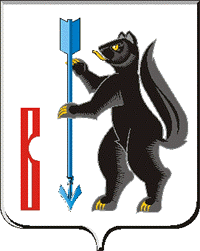 АДМИНИСТРАЦИЯГОРОДСКОГО ОКРУГА  ВЕРХОТУРСКИЙ  П О С Т А Н О В Л Е Н И Еот 17.09.2019г. № 748г. Верхотурье  О реализации проектов по благоустройству сельских территорий в городском округе Верхотурский в 2020 годуВ соответствии с  Бюджетным кодексом Российской Федерации, Федеральным законом от 06 октября 2003 года № 131-ФЗ «Об общих принципах организации местного самоуправления в Российской Федерации», Постановлением Правительства Российской Федерации от 31 мая 2019 г. № 696 «Об утверждении государственной программы Российской Федерации «Комплексное развитие сельских территорий» и о внесении изменений в некоторые акты», в целях предоставления в 2020 году и плановом периоде 2021 и 2022 годов из областного бюджетам местным бюджетам муниципальных образований, расположенных на территории Свердловской области на софинансирование расходных обязательств муниципальных образований по финансовому обеспечению мероприятий по благоустройству сельских территорий, включенных в государственную программу Российской Федерации «Комплексное развитие сельских территорий», руководствуясь Уставом городского округа Верхотурский,ПОСТАНОВЛЯЮ:1. Реализовать в 2020 году следующие проекты по благоустройству сельских территорий в городском округе Верхотурский:1) создание зоны отдыха открытого доступа для взрослых и детей в селе Прокоп-Салда, Верхотурского района, Свердловской области;2) создание зоны отдыха для взрослых и детской спортивной площадки в селе Дерябино, улица Центральная, 20а, Верхотурского района, Свердловской области;3) создание зоны отдыха для взрослых и детской спортивной площадки в поселке Карелино, улица Клубная, 16, Верхотурского района, Свердловской области.4. Опубликовать настоящее постановление в информационном бюллетене «Верхотурская неделя» и разместить на официальном сайте городского округа Верхотурский.5. Контроль исполнения настоящего постановления оставляю за собой.И.о. Главы городского округа Верхотурский                                                    Л.Ю. Литовских